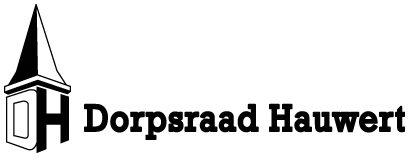 Secretariaat, Jan Kempenaar, Papenveer 20e-mail adres: jankempenaar@hotmail.comwebsite: www.dorphauwert.nlAgenda openbare jaarvergadering Dorpsraad Hauwert 5 juni 2019 Locatie Dorpshuis, aanvang: 20.00 uurAgendapunten: Opening Mededelingen/ ingekomen mails/brievenNotulen vergadering 20 maart 2018Voortgang wegonderhoud Hauwert (Jan)Voortgang aanpak schoolplein (Selma)PauzeVuurwerkbeleid gemeente MedemblikOnderhoud EgboetswaterBerichten van de leden RondvraagSluitingVergaderingen 2019: 25 september20 novemberDe dorpsraadvergaderingen zijn openbaar, dus naast vertegenwoordigers van de dorpsverenigingen is een ieder uitgenodigd om hierbij aanwezig te zijn!